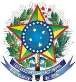 UNIVERSIDADE FEDERAL DO VALE DO SÃO GABINETE DA REITORIAINSTRUÇÃO NORMATIVA Nº 03, DE 10 DE SETEMBRO DE 2021.Dá nova redação ao art. 16, da Instrução Normativa nº 09, de 16 de julho de 2019, que dispõe sobre a implantação e funcionamento do processo eletrônico no âmbito da Universidade Federal do Vale do São Francisco.O REITOR PRO TEMPORE DA UNIVERSIDADE FEDERAL DO VALE DO SÃOFRANCISCO, no uso de suas atribuições legais, estatutárias e regimentais, considerando o disposto no Decreto nº 8.539, de 08 de outubro de 2015; nas diretrizes estabelecidas na Portaria MEC nº 1.042, de 4 de novembro de 2015; e no Processo nº 23402.019154/2021-81,RESOLVE:Art. 1º. O art. 16, da Instrução Normativa nº 09, de 16 de julho de 2019, passa a vigorar com a seguinte redação: Art.16. O Protocolo Central é a unidade responsável pela autuação dos processos eletrônicos da UNIVASF, excetuando-se os de conteúdo acadêmico, que serão autuados pelos SIC (Serviço de Informação ao Cidadão nos campi). Parágrafo Único. A autuação dos processos eletrônicos da UNIVASF poderá ser realizada pelas unidades cujos usuários sejam autorizados, no sistema SIPAC, a realizar esse procedimento, observado, naquilo que for cabível, o disposto no art. 20 desta Instrução Normativa, bem como o disposto no Item 2.6 do Anexo da Portaria Interministerial nº 1.677/2015. Art. 2º. Esta Instrução Normativa entra em vigor na data de sua publicação.Petrolina/PE, 10 de setembro de 2021.Daniel Salgado PifanoVice-Reitor no Exercício do cargo de Reitor Pro Tempore